 Reflection Task 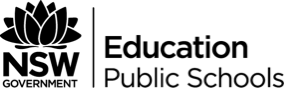 Create a word cloud using http://www.wordclouds.com/ or a similar site. Paste the full text of the speech in. This will allow the cloud to emphasise the most frequently used words. Choose a shape, colours, font and so on, which suits your text’s ideas and purpose. Save the image to a document of slideshow.Bring this to class for discussionWhat are the focus words?What does this show about the concerns of the text and its main focus?Which other words are less frequent but particularly important to understanding the text?How do the particular shape, colours & fonts you have chosen for your cloud reflect your understanding about the text?After this discussion, write 300 – 500 words reflecting on this discussion and your own word cloud.Hand in both the cloud and reflection to your teacher for marking.Due Date: 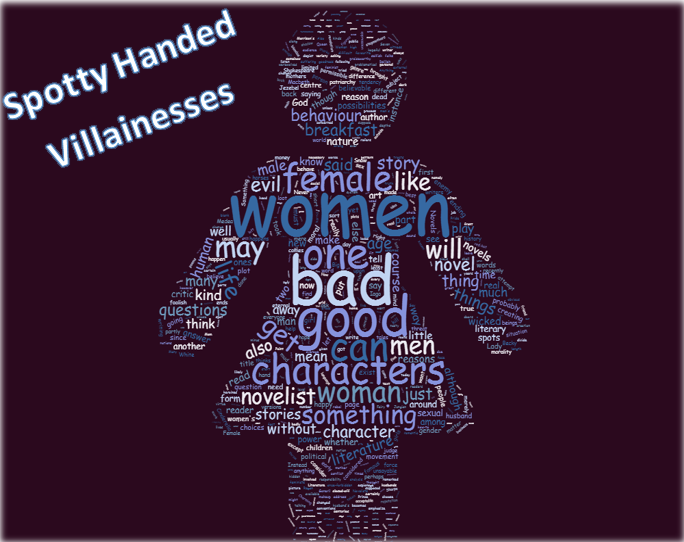 